DEN NORSKE KIRKE
Færder kirkelige fellesråd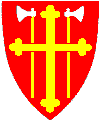 Færder kirkelige fellesråd tilsvarer geografisk Færder kommune med en befolkning på ca. 27 000. Den norske kirke i Færder består av fem sokn; Tjøme, Hvasser, Torød, Teie og Nøtterøy. Staben består av ca. 50 hel- og deltidsansatte. Det er 6 kirker, 2 kapell, 5 gravplasser og 2 barnehager i fellesrådsområdet.Det drives et stort og variert arbeid for kommunens innbyggere i regi av Færder kirkelige fellesråd. Vi har mange ulike aktivitetstilbud, konserter og andre kulturarrangement for alle aldersgrupper på ukentlig basis. Hver søndag er det gudstjeneste i en eller flere kirker, og i sommersesongen er det ofte vielser på lørdagene. I tillegg til ansatte er det mange frivillige som har ulike oppgaver. 
Fra 01.01.2022  er det to ledige stillinger i 15 % somKirketjenerEn med oppmøtested i Tjøme kirke.En med oppmøtested i Nøtterøy kirkeStillingene kan ikke kombineres.Oppgaver er å tjenestegjøre ved gudstjenester, konserter, vielser og andre aktiviter to helger (lørdag og søndag) pr mnd. Vintersesongen er det normalt mindre arbeid på lørdager enn om sommeren grunnet i vielser. Det vil også være arbeid på helligdager etter turnus.Ved all slik aktivitet skal kirketjener:Klargjøre kirken i forkant og rydding i etterkant. Være HMS-ansvarlig under arrangementForeta ringing med kirkens klokker etter reglement samt styre lydanlegg under kirkelige handlinger.Utføre enkle vedlikeholdsoppgaverDet vil være et tett samarbeid med ansatte, menighetsråd og frivillige.Kvalifikasjoner og personlige egenskaper:Evne til å jobbe selvstendig og i team med andreAnsvarsbevisthet og opptatt av service og orden.God på kommunikasjonFleksibel og allsidigPersonlig egnhethet vil tilegges stor vektArbeidssted omfatter hele Færder kirkelige fellesråd. 
Det er 2 stillinger som lyses ut. 
Den ene har oppmøtested i Tjøme kirke hvor hovedvekten av tjenestene vil foregå i Tjøme kirke og Hvasser kirke.Den andre har oppmøtested i Nøtterøy kirke hvor hovedvekten av tjenestene vil foregå Nøtterøy kirke.
For begge stillinger må det påregnes arbeid i alle 6 kirker innen fellesrådsområet. Du bør derfor ha førerkort og tilgang på bil. 
På begge steder er det også ansatt en kirketjener i en større stilling som i tillegg til helgearbeid også betjener hverdagene.Vi tilbyr et engasjert miljø der vi har et godt samarbeid i staben. Alle Kirketjenerne har fagteammøte (2 timer) en onsdag pr mnd, og det er en fordel om Kirketjener 2 kan være med på disse. Den som tilsettes, må være medlem av Den norske kirke. Ansettelse innebærer medlemsskap i pensjonsordning (KLP). Lønn fastsettes etter utdanning og ansiennitet ift gjeldende tariffavtale. Nærmere informasjon om stillingene kan fås ved henvendelse til driftsleder Harald Vekrum Tlf: 404 00 328 eller til administrasjonsleder Merete Allum Tlf: 479 74 934Søknad med CV sendes innen 3. desember  til  postmottak@faerder.kirken.no  evt. Færder kirkelige fellesråd, Postboks 133 Borgheim, 3163 Nøtterøy.